Определена лучшая команда молодых инженеровКоманда Togliatti Racing Team Тольяттинского государственного университета (ТГУ) одержала победу на российских студенческих инженерных соревнованиях «Формула Студент». В тройку лидеров вошли студенческие инженерные команды Санкт-Петербургского политехнического университета Петра Великого и Белгородского государственного технологического университета им. В.Г. Шухова. Состязания завершились 20 сентября в Москве.Formula Student Russia («Формула Студент Россия») — ежегодное студенческое инженерное соревнование, в котором команды разных вузов представляют самостоятельно спроектированные и построенные гоночные болиды. Техника проходит ряд динамических испытаний, а представители команд защищают перед судьями бизнес-план по организации производства автомобиля, инженерно-технический проект разработки, а также предоставляют полный отчёт о стоимости. В соревнованиях 2020 года заявили о своём участии 12 российских команд. Иностранные студенты, подавшие заявки, не смогли приехать из-за действующих в Европе ограничений в связи с угрозой распространения коронавирусной инфекции. Команды ТГУ и Белгородского государственного технологического университета им. В.Г.Шухова (БГТУ) фактически единственные, кому в непростых условиях самоизоляции удалось подготовить к технобаттлу новые автомобили. – Из-за введённого в марте режима самоизоляции и запрета на посещение университетских мастерских, нам фактически на два месяца пришлось приостановить работы. Тем не менее, мы привезли на соревнования новый автомобиль. Базируется он на платформе «Scorpion». Изменение конструкции машины и ряд нововведений позволили снизить вес болида на 20 кг. Параллельно ребята работали над настройками двигателя, что привело в целом к увеличению мощности. Машина в целом стала более управляемой, более резвой. В дисциплине «Acceleration» пилот нашей команды Алексей Гололобов уступил соперникам из Белгорода всего 55 тысячных секунды, — рассказал заведующий кафедрой «Проектирование и эксплуатация автомобилей» института машиностроения ТГУ, консультант команды Togliatti Racing Team Александр Бобровский. Togliatti Racing Team стабильно выступила при прохождении статических и динамических дисциплин. Правда, было несколько пощекотавших нервы моментов. Так, во время «Skid-pad» («Восьмерки») одно из колёс «поймало саморез». Механики оперативно устранили неисправность. Но в финальной гонке на выносливость (дисциплина «Endurance») болид сошёл с дистанции. С автомобилем тольяттинской команды такое произошло впервые за все годы выступления в соревнованиях «Формула Студент». Впрочем, ни одной из команд-финалисток не удалось преодолеть в этом году финальную дистанцию. – Гонка на выносливость – это показатель эффективности и надёжности машины. Иногда мы даже перегружаем машины по весу, закладывая дополнительно коэффициент прочности машины и её надёжности. К сожалению, в этот раз что-то у ребят не получилось, с точки зрения инженерной мысли что-то нас подвело. Сход с дистанции произошёл по причине неисправности двигателя. Что конкретно случилось, будем разбираться, — прокомментировал Александр Бобровский. – Пока же отметили для себя два момента: внимательнее относиться к настройке двигателя болида и серьёзнее относиться к теоретической инженерной подготовке участников команды. Несмотря на то, что команда сошла с дистанции в Endurance – самой важной по количеству зарабатываемых баллов дисциплине, в общем зачёте студенты Togliatti Racing Team стали первыми. Причём титул победителей Formula Student Russia тольяттинцы получают уже третий год подряд, что свидетельствует о хорошей инженерной подготовке в опорном Тольяттинском госуниверситете. Призёрами соревнований в общем зачёте также стали команды SHUKHOV RACING TEAM Combustion (БГТУ им. В.Г.Шухова) – 2-е место и Polytech North Capital Motorsport (Санкт-Петербургский политехнический университет Петра Великого) – 3-е место. Для справки:Formula Student – проект Высшей инженерной школы (ВИШ) – стратегического проекта Программы развития ТГУ. Участники проекта занимаются конструированием:•	гоночных болидов (команда Togliatti Racing Team);•	лодок на солнечных батареях (команда Togliatti Solar Team);•	мотоциклов с электродвигателем (команда Smartmoto Challenge Team).В 2019 году на соревнованиях Formula Student Russia участники команды Togliatti Racing Team стали победителями. На международных соревнованиях в Испании Barcelona Smartmoto Challenge студенты ТГУ заняли 1-е место в классе «Type A». В Казани на Всероссийских инженерных соревнованиях «Солнечная регата» Togliatti Solar Team заняла 1-е место в классе «Экспериментальный». В немецком Вильдау на международных инженерных соревнованиях Wildauer Solarbootregatta-2019 участники проекта Togliatti Solar Team также заняли 1-е место в третьем, самом престижном классе – «Экспериментальный».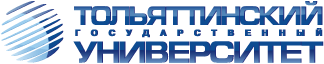 ТольяттиБелорусская, 148 8482 54-64-148 8482 53-93-92press.tgu@yandex.ru